ЧЕРКАСЬКА ОБЛАСНА РАДАР І Ш Е Н Н Я23.04.2021                                                                               № 6-11/VIIIПро припинення правапостійного користуванняземельними ділянкамита надання їх у користуванняВідповідно до пункту 21 частини першої статті 43, статті 60 Закону України "Про місцеве самоврядування в Україні", пункту "а" статті 8,
частини другої статті 122, статей 123, 142 Земельного кодексу України, враховуючи рішення обласної ради від 06.03.2020 №36-15/VIІ «Про зміну найменування Ладижинської спеціальної загальноосвітньої школи-інтернату Черкаської обласної ради», лист комунального закладу "Ладижинська спеціальна школа Черкаської обласної ради" від 11.08.2020 № 176 
обласна рада   в и р і ш и л а:1. Припинити право постійного користування земельними ділянками:1)  Ладижинській спеціальній загальноосвітній школі-інтернату Черкаської обласної ради (ідентифікаційний код юридичної особи 04591601):площею 1,5854 га, кадастровий номер 7124385100:01:001:0206, що знаходиться за адресою: Черкаська обл., Уманський р-н, с. Ладижинка, 
вул. Шкільна, 7;площею 0,0413 га, кадастровий номер 7124385100:01:001:0208, що знаходиться за адресою: Черкаська обл., Уманський р-н, с. Ладижинка, 
вул. Шкільна, 9;площею 0,037 га, кадастровий номер 7124385100:01:001:0207, що знаходиться за адресою: Черкаська обл., Уманський р-н, с. Ладижинка, 
вул. Шкільна, 12;площею 15,7939 га, кадастровий номер 7124385100:01:002:1114, що знаходиться за адресою: Черкаська обл., Уманський р-н, с. Ладижинка, 
вул. Гагаріна, 24.2. Надати земельні ділянки на праві постійного користування:1) комунальному закладу "Ладижинська спеціальна школа Черкаської обласної ради" (ідентифікаційний код юридичної особи 04591601):площею 1,5854 га, кадастровий номер 7124385100:01:001:0206, що знаходиться за адресою: Черкаська обл., Уманський р-н, с. Ладижинка, 
вул. Шкільна, 7;площею 0,0413 га, кадастровий номер 7124385100:01:001:0208, що знаходиться за адресою: Черкаська обл., Уманський р-н, с. Ладижинка, 
вул. Шкільна, 9;площею 0,037 га, кадастровий номер 7124385100:01:001:0207, що знаходиться за адресою: Черкаська обл., Уманський р-н, с. Ладижинка, 
вул. Шкільна, 12;площею 15,7939 га, кадастровий номер 7124385100:01:002:1114, що знаходиться за адресою: Черкаська обл., Уманський р-н, с. Ладижинка, 
вул. Гагаріна, 24.3. Контроль за виконанням рішення покласти на постійні комісії обласної ради з питань комунальної власності, підприємництва та регуляторної політики і з питань агропромислового розвитку та земельних відносин.Голова 	А. ПІДГОРНИЙ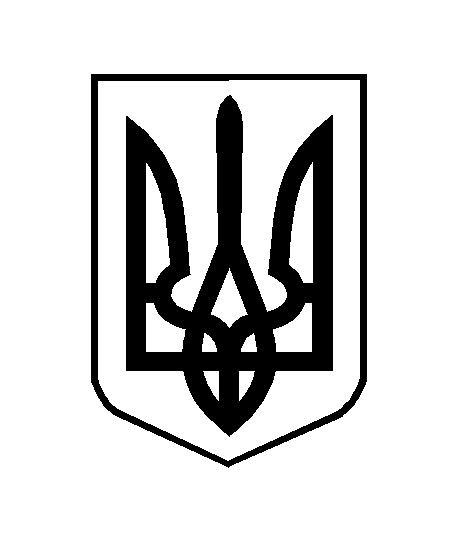 